師 大 生 科 系 專 題 討 論 學 生 評 分 表  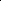 學生  No.演講者：簡短標題：大   項小   項得   分選擇的導讀文獻與研究計畫題材是否新穎？內容是否創新？是否能明確說明研究背景與目標？是否能明確說明欲解決的問題、具體的假說與預測？Content是否能明確說明所選用之研究對象與系統的合理性？Content是否能明確說明所選用之實驗設計與分析方法的合理性？70%是否能明確說明所選用之實驗設計與分析方法的合理性？70%是否熟悉導讀文章與研究計畫的各項細節？是否熟悉導讀文章與研究計畫的各項細節？是否能針對導讀文章與研究計畫的潛在缺失提出改進？是否對與研究主題相關的其他重要假說或理論背景有足夠的了解？摘要嚴謹程度（錯字、格式不一致等）？投影片製作與編輯（字體大小、圖表解析度、圖表輔助功能）？Presentation口頭表達與投影片的推展是否連貫？邏輯的推導是否順暢？30%口齒是否清晰？台風是否穩健？用語是否專業與誠實？能否深入淺出表達？答問的能力與品質？臨場反應的能力？Total問題與建議願意署名者可在此簽名：＿＿＿＿＿＿＿＿＿＿願意署名者可在此簽名：＿＿＿＿＿＿＿＿＿＿